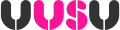 UUSU Student ExecutiveDate:  24/1/2018Time: 10amLocation: Jordanstown 2D09;      Coleraine: H215;     Magee: MD026 MinutesPresent: Kevin McStravock (in the chair), Emma Bonner, Hannah Rooney, Andrew McAnallen, Oisin Kinsella, James ColganIn attendance: Avril Honan, Emmet DoyleMinutesThe minutes of the meeting held on 19.12.17 were approved.Matters ArisingThere were no matters arising.Leave RequestsThe following leave requests were received:Meghan: 13-16 FebHannah: 25-26 Jan, 2nd Feb & 16th MarchJames: 7-8th Feb incl.And were approved.Traffic Light Policy UpdateKevin gave an overview of updates to the implementation of each policy in the policy book and colleagues were asked to give updates on their work towards implementation.  This is now reflected in the policy update document.Student Council policiesThe following proposed policies were brought for discussion:Net Neutrality – Oisin proposed that Executive support this updated policy and this was agreed.UCU Action – Kevin gave an overview of the background to the proposed industrial action by UCU in which the Ulster UCU branch had voted in favour.  Andrew stressed that if the Executive did support the motion, it was important to be transparent with the student body as to any effects it would have on classes.  This was approved.Chief Executive recruitmentKevin gave an overview of progress and informed members that the deadline for applications was to be 7th February.  Meghan will sit on the shortlist panel on behalf of the Executive and Hannah and Kevin will sit on the interview panel for the role.  Other VPs are to sit on a secondary panel.NSSKevin gave an overview of correspondence received on the NSS and discussion ensued on utilizing engaged students to help carry out the survey.Student disciplinary processesHannah gave an overview of a meeting she attended with senior management of the University where processes were discussed including bringing student who had been fined and not yet paid back through a disciplinary process with UUSU does not support.  Executive agreed to determine from the Terms of Reference of the relevant panel if this action was permitted and agreed that a unified policy for such instances would be required in future.Campaigns UpdateHannah gave an overview of the campaigns timetable including the timetable for Mental Health Week.Any other businessUSI VP Academic Affairs: Kevin informed members that a USI VP Academic Affairs candidate has contacted him and asked for the support of UUSU for their candidacy, this was agreed.Belfast development: Kevin gave an overview of recent press coverage and informed members that a final decision with regard the building work will be made within the next 6-8 weeks.Agenda for forum – Emma: Free Wednesdays – Emma’s proposal for Wednesday afternoon to remain free for students from class was added to the list of other issues raised by Executive members including; divestment, student disciplinaries, Magee development and the Greater Belfast development.Oisin – Mobile phone costumes: Oisin sought approval from the Executive to progress purchase of mobile phone costumes to advertise the new UUSU app.  This was approved.Date and time of next meetingThe next meeting will take place on 20th Feb at 10am.